ҠАРАР                                                       РЕШЕНИЕОб утверждении   Дополнительного соглашения №2 к Соглашению  между  Администрацией  муниципального района Шаранский  район Республики Башкортостан и Администрацией сельского  поселения Дмитриево-Полянский сельсовет муниципального района Шаранский район Республики Башкортостан о передаче Администрации муниципального  района Шаранский район Республики Башкортостан осуществления части полномочий сельского  поселения Дмитриево-Полянский сельсовет муниципального района Шаранский район Республики БашкортостанВ соответствии с частью 4 статьи 15 Федерального закона №131-ФЗ от 6 октября 2003 года «Об общих принципах организации местного самоуправления в Российской Федерации», Совет сельского поселения  Дмитриево-Полянский сельсовет муниципального района Шаранский район  Республики Башкортостан решил:Утвердить Дополнительное соглашение №2 к Соглашению  между  Администрацией  муниципального района Шаранский  район Республики Башкортостан и Администрацией сельского  поселения Дмитриево-Полянский сельсовет муниципального района Шаранский район Респу- блики Башкортостан о передаче Администрации муниципального района Шаранский район Республики Башкортостан осуществления части полномочий сельского  поселения Дмитриево-Полянский сельсовет муниципального района Шаранский район Республики Башкортостан (далее - Дополнительное соглашение №2), утвержденное решением Совета от 26.12.2018 г. №34/273, согласно приложению.Настоящее решение обнародовать на информационном стенде в здании администрации сельского поселения и разместить на сайте сельского поселения Дмитриево-Полянский сельсовет муниципального района Шаранский район Республики Башкортостан dmpol.ru.Контроль за исполнением настоящего решения возложить на постоянную комиссию Совета по социально-гуманитарным вопросам. Глава сельского поселения Дмитриево-Полянский сельсовет муниципального района Шаранский район Республики Башкортостан                                                            И.Р.Галиев     д.Дмитриева Поляна03.11.202017/132Дополнительное соглашение №2к Соглашению между  Администрацией  муниципального района Шаранский  район Республики Башкортостан и Администрацией сельского  поселения Дмитриево-Полянский сельсовет муниципального района Шаранский район Республики Башкортостан о передаче Администрации муниципального  района Шаранский район Республики Башкортостан осуществления части полномочий сельского  поселения Дмитриево-Полянский сельсовет муниципального района Шаранский район Республики БашкортостанАдминистрация сельского поселения Дмитриево-Полянский сельсовет муниципального района Шаранский район Республики Башкортостан, именуемый в дальнейшем «Сторона 1», в лице главы  сельского поселения Дмитриево-Полянский сельсовет муниципального района Шаранский район Республики Башкортостан Галиева Ильгама Рухылбаяновича, действующей на основании Устава, с одной стороны, и Администрация муниципального района Шаранский район Республики Башкортостан, именуемый в дальнейшем «Сторона 2», в лице главы Администрации муниципального района Шаранский район Республики Башкортостан Ишемгулова Фидана Альфировича, действующего на основании Устава, с другой стороны, заключили настоящее Дополнительное соглашение №2 о нижеследующем:1.Внести в Соглашение (утвержденное решением Совета сельского поселения Дмитриево-Полянский сельсовет муниципального района Шаранский район Республики Башкортостан от 26.12.2018 г. № 34/273) следующие изменения:	1. Пункт 2 Статьи 2 Соглашения изложить в следующей редакции:«2) перечисляет финансовые средства Стороне 2 в виде межбюджетных трансфертов на осуществление пенсионного обеспечения 54 200,04 (пятьдесят четыре тысячи  двести рублей 04 копейки).»2. Во всём остальном, что не предусмотрено настоящим Дополнительным соглашением №2, действуют условия Соглашения.3. Настоящее Дополнительное соглашение №2 вступает в силу с момента подписания и действует по 31 декабря 2020 года.4. Настоящее Дополнительное соглашение №2 составлено в двух экземплярах, имеющих одинаковую юридическую силу, по одному для каждого из Сторон.Лист согласованияпроекта решения Совета сельского поселения Дмитриево-Полянский сельсовет муниципального района Шаранский район Республики БашкортостанНаименование документа: «Об утверждении   Дополнительного соглашения №2 к Соглашению между  Администрацией  муниципального района Шаранский  район Республики Башкортостан и Администрацией сельского  поселения Дмитриево-Полянский сельсовет муниципального района Шаранский район Республики Башкортостан о передаче Администрации муниципального  района Шаранский район Республики Башкортостан осуществления части полномочий сельского  поселения Дмитриево-Полянский сельсовет муниципального района Шаранский район Республики Башкортостан»Лицо, ответственное за подготовку проекта:Глава сельского поселения Дмитриево-Полянский  сельсовет муниципального района Шаранский район Республики Башкортостан Галиев И.Р.________________                             «___»___________2020г. 					(подпись)СОГЛАСОВАНО:Примечание:____________________________________________________________________________________________________________________________________________________________________________________________________________________________________________________________________________________________________________________________________________________________Первоначальное решение и в редакции решения приложите, без этого глава вам не подпишет, в понедельник подпишите сами, потом к нам в Совет занесетеБАШКОРТОСТАН  РЕСПУБЛИКАҺЫШАРАН  РАЙОНЫ МУНИЦИПАЛЬ РАЙОНЫНЫҢДМИТРИЕВА ПОЛЯНА АУЫЛ СОВЕТЫАУЫЛ БИЛӘМӘҺЕ СОВЕТЫ452630,  ДМИТРИЕВА ПОЛЯНА АУЫЛЫ, БАҪЫУ УРАМЫ, 2АТЕЛ.(34769) 2-68-00, EMAIL: DMPOLSS@YANDEX.RU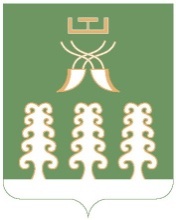 РЕСПУБЛИКА  БАШКОРТОСТАНСОВЕТ СЕЛЬСКОГО ПОСЕЛЕНИЯДМИТРИЕВО-ПОЛЯНСКИЙ СЕЛЬСОВЕТМУНИЦИПАЛЬНОГО РАЙОНАШАРАНСКИЙ РАЙОН452630, Д. ДМИТРИЕВА ПОЛЯНА, УЛИЦА ПОЛЕВАЯ, 2АТЕЛ.(34769) 2-68-00, EMAIL: DMPOLSS@YANDEX.RUГлава сельского  поселения Дмитриево-Полянский сельсовет муниципального района  Шаранский район Республики Башкортостан___________________И.Р.Галиев03.11.2020  года МПГлава Администрациимуниципального района Шаранский район Республики Башкортостан___________  Ф.А. Ишемгулов03.11.2020  года.МП№ п/пНаименование отдела, подразделенияПодписьДатаРасшифровка подписи1.Заместитель главы администрации муниципального района по финансовым вопросамХуснуллин Н.М.2.Начальник отдела правовой, кадровой и информационной работыСагитов А.Р.3.Начальник МКУ «Централизованная бухгалтерия муниципального района Шаранский район Республики Башкортостан»  Шаймухаметова О.С.